Уважаемые дипломанты!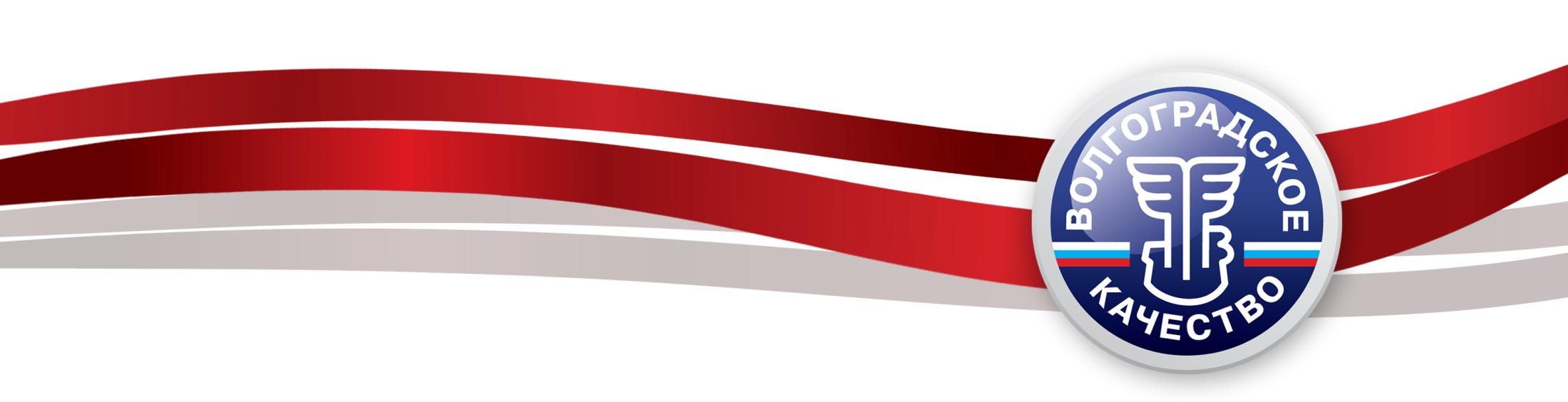 В рамках информационно-маркетинговых мероприятий по продвижению знака «Волгоградское качество» и продукции маркированной знаком «Волгоградское качество» на 2012-2014 гг., предлагаем Вашему вниманию годовой пакет медиа-услуг. Среди них бесплатные возможности для продвижения продукции дипломированной знаком «Волгоградское качество» и самого производителя-дипломанта, а также льготные предложения, разработанные в рамках проекта «Волгоградское качество». В приложении:Общий файл с перечнем информационных возможностей для дипломантов знака «Волгоградское качество». Коммерческое предложение по потребительскому бюллетеню «Волгоградское качество».Коммерческое предложение по выпуску цикла передач на телеканалах Россия-1 и Россия-24. Коммерческое предложение от «ВолгаПромЭксперт».Коммерческое предложение от радиостанции «Белый лебедь». Коммерческое предложение от компании «PlasmaVision- New Media TV».№Медиа-каналВозможностьКол-воКол-воКол-воЦенаКомментарий1Официальный сайт ВРОО «Волгоградское качество»Размещение пресс-релизов о конкретной продукции в новостной ленте сайта. Не ограниченоНе ограниченоНе ограничено - Пресс-релизы должны нести информацию для потребителя о новинках в производственной линейке, технологии производства, уникальности товаров, акциях, событиях и т.д.2Официальный сайт ГООПП «Совет директоров Волгограда»Размещение пресс-релизов о местных товаропроизводителях в новостной ленте сайта.  Не ограниченоНе ограниченоНе ограничено- Пресс-релизы должны представлять собой актуальные новости предприятия, производства, модернизации, материалы о людях рабочих профессий, информацию об участии в программах разного  уровня и т.д. 3Муниципальное телевидениеВыход в эфир новостного сюжета в рамках проекта «Волгоградское качество». Минимум 1 сюжет, 2 выхода/ годМинимум 1 сюжет, 2 выхода/ годМинимум 1 сюжет, 2 выхода/ год-Информационным поводом для сюжета может стать экскурсия на производство, участие в мероприятиях ВК (выставки, круглые столы, семинары и т.д.), другое. 4 *Ежемесячный потребительский бюллетень «Волгоградское качество»(глянец, полноцвет, формат А3, 4 полосы)Публикации о продукте, которому посвящен номер: 2 и 3 полосы  1 раз/год1 раз/год1 раз/год2 и 3 полосы - 30 000 руб.Каждый номер посвящен конкретному продукту, специфика и преимущества которого раскрываются посредством различных рубрик: экскурсия, здоровье, выбор профессии, советы и т.д. Реклама дипломанта косвенная. 4 *Ежемесячный потребительский бюллетень «Волгоградское качество»(глянец, полноцвет, формат А3, 4 полосы)Реклама на 4 полосеНе ограниченоНе ограниченоНе ограниченоФормат А5 – 7 500 руб.Реклама на последней полосе наиболее эффективна.5 Ежемесячный информационный бюллетень «Совета директоров Волгограда»(глянец, полноцвет, формат А3, 4 полосы)Публикация новостного материала 1 раз/год1 раз/год1 раз/год-Материалы должны представлять собой актуальные новости предприятия, производства, модернизации, материалы о людях рабочих профессий, информацию об участии в программах разного  уровня и т.д.6 *Телеканал Россия 1Создание цикла передач о проекте «Волгоградское качество» и его участникахПо субботам в 10.45 составляет 6 420 рублей – 1 минута включая НДС 18% - 915 рублей 54 копейкиПо субботам в 10.45 составляет 6 420 рублей – 1 минута включая НДС 18% - 915 рублей 54 копейкиПо субботам в 10.45 составляет 6 420 рублей – 1 минута включая НДС 18% - 915 рублей 54 копейкиПередача, 15 минут -96 300 руб.Рекомендуется участие 2 раза в квартал. 7 *Телеканал Россия 24Создание цикла передач о проекте «Волгоградское качество» и его участникахПо средам в 22.00 составляет3 210 рублей – 1 минута, включая НДС 18% - 457 рублей 63 копейкиПо средам в 22.00 составляет3 210 рублей – 1 минута, включая НДС 18% - 457 рублей 63 копейкиПо средам в 22.00 составляет3 210 рублей – 1 минута, включая НДС 18% - 457 рублей 63 копейкиПередача, 15 минут – 48 150 руб.Рекомендуется участие 2 раза в квартал.8 Волгоградское деловое телевидениеИнформационно-рекламный сюжет о дипломированном продуктеНе ограниченоНе ограниченоНе ограничено1 сюжет, 5 мин. – 10 000 руб.Сюжет транслируется на портале http://vd-tv.ru/, хранится в архиве портала в разделе «Волгоградское качество», размещается на сайтах «Волгоградское качество» и «Совет директоров Волгограда». По итогам года создается архив всех сюжетов, записывается на электронный носитель  и распространяется среди членов организации.  9 *Информационно-ресурсный центр «ВолгаПромЭксперт»Публикации на сайте www.volpromex.ru3 публикации в месяц3 публикации в месяц3 публикации в месяц5 000 руб.Новости предприятия;Информация о продукции;Интервью с руководителем.10 *Радио «Белый лебедь»Ролики на радио «Белый лебедь»1680 руб.  – 5 выходов в день по 15 сек.50 400 руб. – 1 месяц1680 руб.  – 5 выходов в день по 15 сек.50 400 руб. – 1 месяц1680 руб.  – 5 выходов в день по 15 сек.50 400 руб. – 1 месяц1680 руб.  – 5 выходов в день по 15 сек.50 400 руб. – 1 месяцРекомендуются ролики 15 секунд с выходом в эфир 5-10 раз в день. Участие 4 месяца в году. 11*Ролики от «PlasmaVision- New Media TV»Трансляция роликов на плазмах Периодичность выходов – 20/день, хронометраж 20 сек., 12 месяцевПериодичность выходов – 20/день, хронометраж 20 сек., 12 месяцевС учетом скидки для дипломантов в 72,76%  - 402 120 руб.С учетом скидки для дипломантов в 72,76%  - 402 120 руб.В торговых сетях Волгограда – 374 монитора;В торгово -развлекательных центрах Волгограда – 106 мониторов;В торговых сетях Камышина – 10 мониторов.12Сборник предприятий пищевой отрасли, администрация ВолгоградаПубликация в сборнике1 раз---Сборник планируется издать к концу 2013 года. 